Resume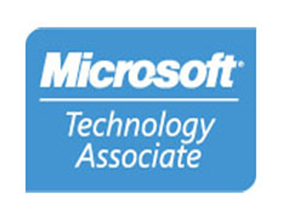 Amir Amir-393530@2freemail.com 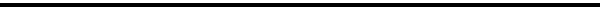 Ready to accept challenging role in the field of Hardware & Network Administration *diploma in hardware &networking from domain institute gadhinglaj with ‘A” grade* maharashtra state certificate information technology            :        94% * vocationl wing electronic technology certificate *Microsoft Technology Associate  MTA                                                :         1.Real time costomer support on site2.Trouble shooting hardware & software related issue3.toner refilling4.support for dot matrix printer5.design network infastructher6.configurewi-fi campus Assembling and Disassembling PCInstalling OS like Win XP, Win 7 and Win 8 ,win10Connect and configure all types of printer.Troubleshooting computer hardware problem. CCTV connectionMaintaining system on network, troubleshooting in LAN environment.Installing software’s required etc.Configuration of Printers and other peripherals devices etc.Cable crimping, troubleshooting pc and networking.Installation and Configuration of Windows Operating System.Installation and Configuration of services like DHCP, DNS & ADS.Perform backup and restore data.Setting up LAN, TCP/IP addressing, configuring broadband Connections.Operating System:Windows 98/2000/XP Professional. Windows vista. Win7,win 8,win10                               Server 2003,Win server 2008, Basic Exposure to Red Hat Linux 6.0versionNetwork :LAN, WAN, Microsoft Active Directory Service*worked as field Engineer 1yearName                               :Amir DOB       	  : 01/09/1997Gender   	  : Male.Languages Known		: English,  Hindi& Marathi.Marital Status                         : Unmarried.Nationality                              : Indian.Religion                                  : MuslimMusic Football & Cricket.Declaration:I hereby declare that the above written particulars are true to the best of my Knowledge and belief.Date:Place:  								your faithfullyAmirOBJECTIVE:-Qualification:-NO.QualificationCollege/InstituteBoardPercentage1SSCk I M  high school ainapurPune.77.60%2HSCsadhana junior collage Pune.68.62%3BA Shivraj collage gadhinglajShivajiuni.1st years completely 4Diploma in Computer Hardware & NetworkingDomain computer, GadhinglajITESA '5.DCNESDomain Computer, GadhinglajDomain computer education53. 25%Responsibilities :Hardware skill:-Networking skill:-Professional Skill Set:-Experience Personal Profile:-Other Activities & Hobbies:-